LIETUVOS RESPUBLIKOS energetikos MINISTERIJA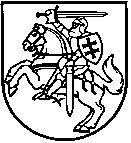 Biudžetinė įstaiga, Gedimino pr. 38, 01104 Vilnius,Tel. (8 706) 64 715, faks. (8 706) 64 820, el. p. info@enmin.lt, www.enmin.lrv.ltDuomenys kaupiami ir saugomi Juridinių asmenų registre, kodas 302308327DĖL VYRIAUSYBĖS NUTARIMO PROJEKTO TEIKIMO IŠVADOMS GAUTI	Lietuvos Respublikos energetikos ministerija parengė ir teikia išvadoms gauti Lietuvos Respublikos Vyriausybės nutarimo „Dėl Vienkartinės kompensacijos, mokamos už naudojimąsi pagal įstatymą ar sutartį tinklų operatorių naudai nustatytu servitutu, apskaičiavimo ir išmokėjimo metodikos patvirtinimo“ projektą (toliau – Nutarimo projektas). Nutarimo projektas parengtas vadovaujantis Lietuvos Respublikos elektros energetikos įstatymo 75 straipsnio 3 dalimi ir Lietuvos Respublikos elektros energetikos įstatymo Nr. VIII-1881 2, 3, 4, 6, 7, 9, 10, 16, 18, 31, 34, 39, 40, 41, 43, 44, 49, 51, 52, 58, 67, 70, 71, 72, 74, 75 straipsnių ir priedo pakeitimo ir Įstatymo papildymo 391 straipsniu įstatymo 29 straipsnio 4 dalimi ir atsižvelgiant į Valstybinės kainų ir energetikos kontrolės komisijos po konsultacijų su perdavimo sistemos ir skirstomųjų tinklų operatoriais pateiktą preliminarų vienkartinių kompensacijų už nuostolius dėl nustatytų servitutų įvertinimą bei nuomonę dėl jų įtakos elektros energijos tarifams.  Sprendžiama problema. Nutarimo projektu siūloma apibrėžti vienkartinių kompensacijų apskaičiavimo ir išmokėjimo tvarką už servitutus, nustatytus elektros tinklų operatorių (skirstomųjų tinklų, pvz., AB „Energijos skirstymo operatorius“, ir perdavimo sistemos  – LITGRID, AB) naudai pagal įstatymą ir pagal sutartį, statant elektros tinklus elektros tinklų operatoriui nepriklausančiuose žemės sklypuose. Iki šiol nebuvo nustatyta aiškaus imperatyvo atlyginti privačios žemės savininkams už servituto nustatymą žemės sklypui, kai tiesiami elektros tinklai, ir šį klausimą spręsdavo individualiai elektros tinklų operatorius ir žemės savininkas. Pareigą atlyginti už servitutus, nustatomus elektros tinklams tiesti, pabrėžė ir Lietuvos vyriausiasis administracinis teismas (pvz., 2017 m. vasario 22 d. Lietuvos vyriausiojo administracinio teismo nutartis Nr. 3K-3-59-219/2017). Tai įtvirtinta 2017 m. liepos 4 d. priimtu Elektros energetikos įstatymo Nr. VIII-1881 2, 3, 4, 6, 7, 9, 10, 16, 18, 31, 34, 39, 40, 41, 43, 44, 49, 51, 52, 58, 67, 70, 71, 72, 74, 75 straipsnių ir priedo pakeitimo ir Įstatymo papildymo 391 straipsniu įstatymu. Siūlomos priemonės. Nustatoma, kad už tinklų operatorių naudai įtvirtintus servitutus privalės būti mokamos kompensacijos, apskaičiuotos pagal patvirtintą Nutarimo projekte pateiktą tvarką. Bus kompensuojama už jau esamus pagal įstatymą nustatytus servitutus, jei jie dar nebuvo atlyginti, pagal žemės savininko ar valstybinės žemės patikėtinio prašymą. Šiems asmenims bus atlyginami nuostoliai, atsiradę dėl praradimo galimybės naudoti žemės sklypą ar jo dalį pagal pagrindinę žemės naudojimo paskirtį. Elektros tinklų operatoriai tiesti naujus tinklus galės tik sudarę sutartis su žemės ar kito nekilnojamojo turto savininkais dėl žemės ar kito nekilnojamojo turto servitutų nustatymo elektros tinklams įrengti tinklų operatoriams nuosavybės teise ar kitais teisėtais pagrindais nepriklausančioje žemėje. Žemės savininkams turės būti išmokėtos vienkartines kompensacijos nuostoliams dėl servitutų atlyginti. Bus atlyginama sunaikintų sodinių, pasėlių, iškirsto miško rinkos vertė bei nuostoliai, atsiradę dėl galimybės naudoti žemės sklypą, jo dalį ar kitą nekilnojamąjį turtą pagal pagrindinę žemės ar kito nekilnojamojo turto naudojimo paskirtį praradimo. Nauda visuomenei. Elektros tinklų operatoriai žemės ir kito nekilnojamojo turto savininkams privalės aiškiais ir nediskriminaciniais pagrindais atlyginti už pagal įstatymą ar sutartį nustatytus ir planuojamus nustatyti servitutus. Nutarimo projektai skelbiami Lietuvos Respublikos Seimo kanceliarijos teisės aktų informacinėje sistemoje (TAIS).Nutarimo projektą parengė Energetikos ministerijos Elektros ūkio skyriaus (vedėja Justina Ratkevičiūtė, tel. 8 706 64 727, el. p. justina.ratkeviciute@enmin.lt) patarėja Lina Žongolavičiūtė, tel. 8 706 64 639, el. p. lina.zongolaviciute@enmin.lt. PRIDEDAMA:Nutarimo projektas, 9 lapai. Antikorupcinio vertinimo išvada, 5 lapai. Energetikos viceministras                                                             	            	Egidijus Purlys L. Žongolavičiūtė, tel. 8 70 6 64 639, el. p. lina.zongolaviciute@enmin.lt    Lietuvos Respublikos aplinkos ministerijai,Lietuvos Respublikos finansų ministerijai,Lietuvos Respublikos teisingumo ministerijai,Lietuvos Respublikos ūkio ministerijai,Lietuvos Respublikos žemės ūkio ministerijai,Nacionalinei žemės tarnybai prie Žemės ūkio ministerijos,Valstybinei energetikos inspekcijai prie Energetikos ministerijos,Valstybinei kainų ir energetikos kontrolės komisijai, Valstybinei duomenų apsaugos inspekcijai,Vartotojų teisių apsaugos tarnybai,AB „Energijos skirstymo operatorius“,LITGRID, AB, UAB „Lietuvos energija“,UAB EPSO-G2018-03-19                 Nr.(17.2-16E)3-525Lietuvos Respublikos aplinkos ministerijai,Lietuvos Respublikos finansų ministerijai,Lietuvos Respublikos teisingumo ministerijai,Lietuvos Respublikos ūkio ministerijai,Lietuvos Respublikos žemės ūkio ministerijai,Nacionalinei žemės tarnybai prie Žemės ūkio ministerijos,Valstybinei energetikos inspekcijai prie Energetikos ministerijos,Valstybinei kainų ir energetikos kontrolės komisijai, Valstybinei duomenų apsaugos inspekcijai,Vartotojų teisių apsaugos tarnybai,AB „Energijos skirstymo operatorius“,LITGRID, AB, UAB „Lietuvos energija“,UAB EPSO-G